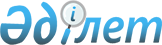 Об определении целевых групп на 2013 год
					
			Утративший силу
			
			
		
					Постановление Глубоковского районного акимата Восточно-Казахстанской области от 29 декабря 2012 года № 628. Зарегистрировано Департаментом юстиции Восточно-Казахстанской области 30 января 2013 года N 2866. Прекращено действие по истечении срока, на который постановление было принято (письмо аппарата акима Глубоковского района от 21 февраля 2014 года № 516-02-10)      Сноска. Прекращено действие по истечении срока, на который постановление было принято (письмо аппарата акима Глубоковского района от 21.02.2014 № 516-02-10).      Примечание РЦПИ.

      В тексте документа сохранена пунктуация и орфография оригинала.

      В соответствии с пунктом 2 статьи 5, подпунктом 2) статьи 7 Закона Республики Казахстан от 23 января 2001 года «О занятости населения», подпунктом 13) пункта 1 статьи 31 Закона Республики Казахстан от 23 января 2001 года «О местном государственном управлении и самоуправлении в Республике Казахстан» Глубоковский районный акимат ПОСТАНОВЛЯЕТ:



      1. Определить следующие целевые группы на 2013 год:

      малообеспеченные;

      молодежь в возрасте до двадцати одного года;

      воспитанники детских домов, дети-сироты и дети, оставшиеся без попечения родителей, в возрасте до двадцати трех лет;

      одинокие, многодетные родители, воспитывающие несовершеннолетних детей;

      граждане, имеющие на содержании лиц, которые в порядке, установленном законодательством Республики Казахстан, признаны нуждающимися в постоянном уходе, помощи или надзоре;

      лица предпенсионного возраста (за два года до выхода на пенсию по возрасту);

      инвалиды;

      лица, уволенные из рядов Вооруженных Сил Республики Казахстан;

      лица, освобожденные из мест лишения свободы и (или) принудительного лечения;

      оралманы;

      выпускники организаций высшего и послевузовского образования;

      лица, высвобожденные в связи с ликвидацией работодателя - юридического лица либо прекращением деятельности работодателя - физического лица, сокращением численности или штата работников;

      лица, состоящие на учете службы пробации уголовно-исполнительной инспекции;

      лица, в возрасте сорока пяти лет и старше;

      наркозависимые лица;

      ВИЧ-инфицированные лица;

      выпускники школ и профессиональных учебных заведений;

      одиноко проживающие лица;

      лица, не работающие длительное время (более одного года);

      молодежь в возрасте от двадцати одного до двадцати девяти лет;

      лица, не работающие 2 и более месяцев;

      лица, не имеющие специальности, ищущие работу.



      2. Контроль по выполнению данного постановления возложить на заместителя акима Глубоковского района Жумадилова С.С.



      3. Постановление вводится в действие по истечении десяти календарных дней после дня его первого официального опубликования.

       Аким Глубоковского района                  Н. Шерубаев
					© 2012. РГП на ПХВ «Институт законодательства и правовой информации Республики Казахстан» Министерства юстиции Республики Казахстан
				